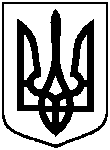 СУМСЬКА МІСЬКА ВІЙСЬКОВА АДМІНІСТРАЦІЯСУМСЬКОГО РАЙОНУ СУМСЬКОЇ ОБЛАСТІРОЗПОРЯДЖЕННЯвід 18.06.2024 		                      	                                      	№ 228-ВКВА           Відповідно до статті 19 Конституції України, статей 4, 10, 15 Закону України «Про правовий режим воєнного стану»,  статей 42, 50 Закону України «Про місцеве самоврядування в Україні», указів Президента України від 24 лютого 2022 року № 64/2022 «Про введення воєнного стану в Україні», від 31 жовтня 2023 року № 720/2023 «Про утворення військової адміністрації», з метою приведення до норм чинного законодавства актів Сумської міської військової  адміністрації Сумського району Сумської області:1. Скасувати розпорядження начальника Сумської міської військової адміністрації Сумського району Сумської області від 12 червня 2024 року № 221-ВКВА «Про встановлення тарифів на транспортні послуги з перевезення пасажирів на автобусних маршрутах загального користування, що працюють у звичайному режимі».2. Розпорядження набуває чинності з дня офіційного оприлюднення.3. Контроль за виконанням даного розпорядження залишаю за собою.Начальник							          	Олексій ДРОЗДЕНКОПро    скасування     розпорядження    від 12   червня   2024  року   № 221  –  ВКВА«Про встановлення тарифів на транспортні послуги з перевезення пасажирів на автобусних маршрутах загального користування, що працюють у звичайному режимі»